ลงทะเบียนออนไลน์ได้ที่ ธารน้ำเทควันโด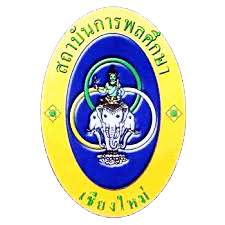 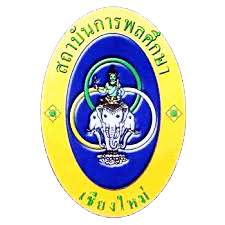 ระเบียบการแข่งขันเทควันโด-ยูยิตสู รายการ “IPECM LANNA MARTIAL ARTS OPEN, ๒๐๑๙”วันเสาร์ที่ 4 พฤษภาคม 25๖๒ณ ห้องสกายฮอลล์  ชั้น 5  อุทยานการค้ากาดสวนแก้ว  จ. เชียงใหม่------------------------------------------------------------------------------------------------------------------------------------------------เพื่อให้การดำเนินการจัดการแข่งขันเทควันโดรายการ “IPECM LANNA MARTIAL ARTS OPEN, ๒๐๑๙ ” เป็นไปด้วยความเรียบร้อย     จึงเห็นควรกำหนดระเบียบและข้อบังคับการแข่งขันกีฬาเทควันโด ขึ้นดังนี้  1. คณะกรรมการจัดการแข่งขันสโมสร  IPECM LANNA MARTIAL ARTS  สถาบันการพลศึกษา วิทยาเขตเชียงใหม่2. ระเบียบการแข่งขันระเบียบนี้ให้ใช้บังคับสำหรับการแข่งขันในครั้งนี้เท่านั้น ระเบียบอื่นใดที่ขัดแย้งกับระเบียบนี้ให้ยกเลิกแล้วใช้ระเบียบนี้แทน   ระเบียบนี้เรียกว่า ระเบียบการแข่งขันเทควันโดรายการ “IPECM LANNA MARTIAL ARTS OPEN, ๒๐๑๙”  โดยมีการแข่งขันในประเภทเคียวรูกิ (ต่อสู้) โดยแบ่งเป็น 3 Class Class A (มือเก่า) 		มีคุณวุฒิตั้งแต่สายฟ้า ถึงสายดำClass B (มือใหม่)	  	มีคุณวุฒิ	ไม่เกิน สายเขียว หมายเหตุ ** Class B (มือใหม่)** แข่งไม่เกิน 3 ครั้งClass C (มือใหม่พิเศษ) 		มีคุณวุฒิตั้งแต่สายขาว สายเหลือง แข่งขันไม่เกิน 1ครั้ง2.1 การแข่งขันประเภทเคียวรูกิ (ต่อสู้)2.1 การแข่งขันประเภทเคียวรูกิ (ต่อสู้)     รุ่นพิเศษอายุ 3 – ๔ ปี  ชาย/หญิง  (2558-2559)  น้ำหนักไม่เกิน  16  กิโลกรัมรุ่น 	A		น้ำหนักไม่เกิน		16			กิโลกรัมรุ่น 	B		น้ำหนัก			16 - 18		กิโลกรัมรุ่น 	C		น้ำหนัก			18 - 20		กิโลกรัมประเภทยุวชนชาย  / หญิง  อายุไม่เกิน  ๕-6  ปี  (เกิด  พ.ศ.  2556-๒๕๕7) รุ่น 	A		น้ำหนักไม่เกิน		18			กิโลกรัมรุ่น 	B		น้ำหนัก			18 - 20		กิโลกรัมรุ่น 	C		น้ำหนัก			20 - 23		กิโลกรัมรุ่น 	D		น้ำหนัก			23 - 26		กิโลกรัมรุ่น 	E		น้ำหนัก			26			กิโลกรัมขึ้นไปประเภทยุวชนชาย  / หญิง  อายุไม่เกิน  7 - 8  ปี  (เกิด  พ.ศ. 2554 –2555) รุ่น 	A		น้ำหนักไม่เกิน		20			กิโลกรัมรุ่น 	B		น้ำหนัก			20 - 23		กิโลกรัมรุ่น 	C		น้ำหนัก			23 - 26		กิโลกรัมรุ่น 	D		น้ำหนัก			26 - 30		กิโลกรัมรุ่น 	E		น้ำหนัก			30 - 34		กิโลกรัมรุ่น 	F		น้ำหนัก			34			กิโลกรัมขึ้นไปประเภทยุวชนชาย   /  หญิง   อายุ  9 – 10  ปี  (เกิด  พ.ศ. 25๕2 – 2553) รุ่น 	A		น้ำหนักไม่เกิน		23			กิโลกรัมรุ่น 	B		น้ำหนัก			23 - 25		กิโลกรัมรุ่น 	C		น้ำหนัก			25 - 28		กิโลกรัมรุ่น 	D		น้ำหนัก			28 - 31		กิโลกรัมรุ่น 	E		น้ำหนัก			31 - 35		กิโลกรัมรุ่น 	F		น้ำหนัก			35 - 38		กิโลกรัมรุ่น 	G		น้ำหนัก			38			กิโลกรัมขึ้นไปประเภทยุวชนชาย  /  หญิง  อายุ  11 – 12  ปี (เกิด พ.ศ.  2550 – 25๕1)  รุ่น 	A		น้ำหนักไม่เกิน		25			กิโลกรัมรุ่น 	B		น้ำหนัก			25 - 29		กิโลกรัมรุ่น 	C		น้ำหนัก			29 - 32		กิโลกรัมรุ่น 	D		น้ำหนัก			32 - 35		กิโลกรัมรุ่น 	E		น้ำหนัก			35 - 38		กิโลกรัมรุ่น 	F		น้ำหนัก			38 - 41		กิโลกรัมรุ่น 	G		น้ำหนัก			41 - 43		กิโลกรัมรุ่น 	H		น้ำหนัก			43			กิโลกรัมขึ้นไปประเภทยุวชนชาย / หญิง  อายุ  13 – 14  ปี  (เกิด พ.ศ.  2548 – 2549)  รุ่น 	A		น้ำหนักไม่เกิน		34			กิโลกรัมรุ่น 	B		น้ำหนัก			34 - 37		กิโลกรัมรุ่น 	C		น้ำหนัก			37 - 40		กิโลกรัมรุ่น 	D		น้ำหนัก			40 - 43		กิโลกรัมรุ่น 	E		น้ำหนัก			43 - 46		กิโลกรัมรุ่น 	F		น้ำหนัก			46 - 49		กิโลกรัมรุ่น 	G		น้ำหนัก			49 - 52		กิโลกรัมรุ่น 	H		น้ำหนัก			52 - 55		กิโลกรัมรุ่น  I		น้ำหนัก			55			กิโลกรัมขึ้นไปประเภทเยาวชนชายอายุ  15 – 17 ปี  (เกิด  พ.ศ.  2545 – 2547) รุ่น 	A		น้ำหนักไม่เกิน		45			กิโลกรัมรุ่น 	B		น้ำหนัก			45 - 48		กิโลกรัมรุ่น 	C		น้ำหนัก			48 - 51		กิโลกรัมรุ่น 	D		น้ำหนัก			51 - 55		กิโลกรัมรุ่น 	E		น้ำหนัก			55 - 59		กิโลกรัมรุ่น 	F		น้ำหนัก			59 - 63		กิโลกรัมรุ่น 	G		น้ำหนัก			63 - 68		กิโลกรัมรุ่น 	H		น้ำหนัก			68 - 73		กิโลกรัมรุ่น 	I		น้ำหนัก			73 - 78		กิโลกรัมรุ่น 	J		น้ำหนัก			78			กิโลกรัมขึ้นไปประเภทเยาวชนหญิงอายุ  15 – 17 ปี  (เกิด พ.ศ.  2545 – 2547)  รุ่น 	A		น้ำหนักไม่เกิน		42			กิโลกรัมรุ่น 	B		น้ำหนัก			42 - 44		กิโลกรัมรุ่น 	C		น้ำหนัก			44 - 46		กิโลกรัมรุ่น 	D		น้ำหนัก			46 - 49		กิโลกรัมรุ่น 	E		น้ำหนัก			49 - 52		กิโลกรัมรุ่น 	F		น้ำหนัก			52 - 55		กิโลกรัมรุ่น  G		น้ำหนัก			55 - 59		กิโลกรัมรุ่น 	H		น้ำหนัก			59 - 63		กิโลกรัมรุ่น 	I		น้ำหนัก			63 - 68		กิโลกรัมรุ่น 	J		น้ำหนัก			68			กิโลกรัมขึ้นไปประชาชนหญิงอายุ 18 ปีขึ้นไป (พ.ศ. 2544) OPEN	1.  รุ่นฟินเวท		น้ำหนักไม่เกิน  		46  			กิโลกรัม	2.  รุ่นฟลายเวท		น้ำหนักเกิน  		46 – 49		กิโลกรัม	3.  รุ่นแบนตั้มเวท		น้ำหนักเกิน 		49 – 53		กิโลกรัม	4.  รุ่นเฟเธอร์เวท		น้ำหนักเกิน  		53 – 57		กิโลกรัม	5.  รุ่นไลท์เวท		น้ำหนักเกิน  		57 – 62		กิโลกรัม	6.  รุ่นเวลเธอร์เวท	น้ำหนักเกิน 		62 – 67		กิโลกรัม	7.  รุ่นมิดเดิลเวท		น้ำหนักเกิน  		67 – 73		กิโลกรัม	8. รุ่นเฮฟวี่เวท		น้ำหนักเกิน  		73			กิโลกรัมขึ้นไปประชาชนชายอายุ 18 ปีขึ้นไป (พ.ศ. 2544) OPEN	1.  รุ่นฟินเวท		น้ำหนักไม่เกิน  		54  			กิโลกรัม	2.  รุ่นฟลายเวท		น้ำหนักเกิน  		54 – 58		กิโลกรัม	3.  รุ่นแบนตั้มเวท		น้ำหนักเกิน 		58 – 63		กิโลกรัม	4.  รุ่นเฟเธอร์เวท		น้ำหนักเกิน  		63 – 68		กิโลกรัม	5.  รุ่นไลท์เวท		น้ำหนักเกิน  		68 – 74		กิโลกรัม	6.  รุ่นเวลเธอร์เวท	น้ำหนักเกิน 		74 – 80		กิโลกรัม	7.  รุ่นมิดเดิลเวท		น้ำหนักเกิน  		80 – 87		กิโลกรัม	8.  รุ่นเฮฟวี่เวท		น้ำหนักเกิน  		87			กิโลกรัมขึ้นไปประเภททีม๑. รุ่นยุวชนอายุไม่เกิน ๖ ปี ประเภทชาย, หญิง     	ทีมละ  3 คน   น้ำหนักรวม     ๖0   Kg.๒. รุ่นยุวชนอายุไม่เกิน 8 ปี ประเภทชาย, หญิง     	ทีมละ  3 คน   น้ำหนักรวม     80   Kg.๓. รุ่นยุวชนอายุไม่เกิน 10 ปี ประเภทชาย, หญิง     	ทีมละ  3 คน   น้ำหนักรวม    100  Kg.           ๔. รุ่นยุวชนอายุไม่เกิน 12 ปี ประเภทชาย, หญิง      	ทีมละ  3 คน   น้ำหนักรวม     130 Kg.                   ๕. รุ่นยุวชนอายุไม่เกิน 14 ปี ประเภทชาย, หญิง      	ทีมละ  3 คน   น้ำหนักรวม     150 Kg.           ๖. รุ่นยุวชนอายุไม่เกิน 17 ปี ประเภทชาย, หญิง      	ทีมละ  3 คน   น้ำหนักรวม     160 Kg.การแข่งขันประเภทรำ2.2.1 พุ่มเซ่เดี่ยวชาย – หญิง๒.๒.๒  ประเภทพุ่มเซ่ประเภทคู่ (ไม่แยกชาย - หญิง)   ๒.๒.๓  ประเภทพุ่มเซ่ประเภททีม (ไม่แยกชาย-หญิง) โดย 1 ทีมกำหนดให้แข่งขัน 3 คน3. วันเวลาการแข่งขัน/สถานที่แข่งขันวันเสาร์ที่ 5  มกราคม  2562  ตั้งแต่เวลา  08.30  น  เป็นต้นไป  ณ ห้องสกายฮอลล์ชั้น  5  อุทยานการค้ากาดสวนแก้ว   จ.  เชียงใหม่ ค่าสนับสนุนการแข่งขัน	4.1 ประเภทเคียวรูกิ  		บุคคลละ  	500  	บาท	4.2 ประเภทเคียวรูกิทีม  		ทีมละ  	         1,000  	บาท	4.3 ประเภทพุ่มเซ่   		บุคคลละ  	500  	บาท	4.4 ประเภทพุ่มเซ่คู่		คู่ละ  		700  	บาท	4.5 ประเภทพุ่มเซ่ทีม		ทีมละ  	         1,000  	บาทรางวัลที่ได้รับการแข่งขัน6.1  ผู้ชนะเลิศอันดับ     	1   	เหรียญทองพร้อมเกียรติบัตร		จำนวน 1 รางวัล6.2  รองชนะเลิศอันดับ 	1  	เหรียญเงินพร้อมเกียรติบัตร			จำนวน 1 รางวัล	  6.3  รองชนะเลิศอันดับ  	2	เหรียญทองแดงพร้อมเกียรติบัตร		จำนวน 2 รางวัล  6.4  ถ้วยรางวัลชนะเลิศคะแนนรวมเคียวรูกิ					จำนวน 1 รางวัล6.5  ถ้วยรางวัลรองชนะเลิศคะแนนรวมอันดับ1				จำนวน 1 รางวัล6.6  ถ้วยรางวัลรองชนะเลิศคะแนนรวมอันดับ2				จำนวน 1 รางวัล6.7  ถ้วยรางวัล นักกีฬายอดเยี่ยมเคียวรูกิ  ชาย - หญิง  จำนวน 12 รางวัล  ดังนี้		6.7.1  ประเภทยุวชนชาย-หญิง	อายุ	5 - 6 	ปี			จำนวน 2 รางวัล   6.7.2  ประเภทยุวชนชาย-หญิง	อายุ   	7 - 8	ปี			จำนวน 2 รางวัล   		6.7.3  ประเภทยุวชนชาย-หญิง	อายุ   	9 - 10	ปี			จำนวน 2 รางวัล   		6.7.4  ประเภทยุวชนชาย-หญิง	อายุ   	11 - 12ปี			จำนวน 2 รางวัล   		6.7.5  ประเภทยุวชนชาย-หญิง	อายุ    	13 - 14 ปี			จำนวน 2 รางวัล   		6.7.6  ประเภทยุวชนชาย-หญิง	อายุ   	15 - 17 ปีและประชาชนทั่วไป	จำนวน 2 รางวัล		6.8  ถ้วยหรือโล่รางวัล ผู้ฝึกสอนยอดเยี่ยมประเภทต่อสู้					จำนวน 6 รางวัล6.9  ถ้วยรางวัลชนะเลิศคะแนนรวมท่ารำ						จำนวน 1 รางวัล6.10  ถ้วยรางวัลรองชนะเลิศคะแนนรวมท่ารำชาย					จำนวน 1 รางวัล6.11  ถ้วยรางวัลรองชนะเลิศคะแนนรวมท่ารำหญิง					จำนวน 1 รางวัล6.12 ถ้วยรางวัลนักกีฬายอดเยี่ยมชาย						จำนวน 1 รางวัล6.13 ถ้วยรางวัลนักกีฬายอดเยี่ยมหญิง						จำนวน 1 รางวัล6.14 ถ้วยรางวัลนักกีฬายอดเยี่ยมคู่ผสม						จำนวน 1 รางวัล6.15 ถ้วยรางวัลนักกีฬายอดเยี่ยมประเภททีมพุ่มเซ่					จำนวน 3 รางวัล		6.8  ถ้วยหรือโล่รางวัล ผู้ฝึกสอนยอดเยี่ยมประเภทร่ายรำ				จำนวน ๓ รางวัล7.  การนับคะแนนรางวัล7.1  รางวัลชนะเลิศคะแนนรวม  เกณฑ์การนับคะแนน ให้นับคะแนนจากเหรียญรางวัลนักกีฬาที่ลงแข่งขัน โดยประมวลผลโดยเครื่องคอมพิวเตอร์  โดยมีรายละเอียดดังนี้7.1.1  นับผลรวมของเหรียญทองจากทีมที่ทำการแข่งขัน  ทีมใดได้จำนวนเหรียญทองมากที่สุด  ทีมดังกล่าวจะเป็นผู้ได้รับรางวัลชนะเลิศคะแนนรวม7.1.2  ในกรณีที่เหรียญทองเท่ากันให้ดูที่จำนวนเหรียญเงิน ทีมใดได้จำนวนเหรียญเงินมากกว่า  ทีมดังกล่าวจะเป็นผู้ได้รับรางวัลชนะเลิศคะแนนรวม7.1.3  ในกรณีที่เหรียญเงินเท่ากันให้ดูที่จำนวนเหรียญทองแดง ทีมใดได้จำนวนเหรียญทองแดงมากกว่า  ทีมดังกล่าวจะเป็นผู้ได้รับรางวัลชนะเลิศคะแนนรวม  โดยจะไม่มีการนับเหรียญทองแดงร่วม7.1.4  ในกรณีที่เหรียญทองแดงเท่ากันให้ขึ้นอยู่กับดุลพินิจของประธาน  และคณะกรรมการจัดการแข่งขัน7.2   รางวัลนักกีฬายอดเยี่ยม  7.2.1 เกณฑ์การนับคะแนนจากจำนวนรอบการแข่งขันและผลการแข่งขันโดยผู้ที่ได้แข่งขันมีจำนวนรอบมากที่สุดในแต่ละรุ่น (โดยจะพิจารณาจากนักกีฬาประเภท Class A และ B เป็นหลัก ยกเว้นกรณีที่ไม่สามารถพิจารณา Class	ได้จะพิจารณาจาก Class B หรืออยู่ในดุลพินิจของคณะกรรมการจัดการแข่งขัน)		7.2.2 ถ้าจำนวนรอบเท่ากันให้นับจำนวนแต้มของรอบชิงชนะเลิศ ถ้าแต้มเท่ากับให้ดูที่แต้มเสียและถ้าแต้ม	เสียเท่ากันให้ดูแต้มรอบการแข่งขันรอบรองชนะเลิศ7.2.3 หากแต้มเท่ากันในแต่ละรอบการแข่งขันนั้นให้ดูจำนวนแต้มรอบที่ก่อนหน้าไปจนถึงรอบแรก7.2.4 หากดูแต้มรอบแรกมีจำนวนเท่ากันให้ขึ้นอยู่กับดุลพินิจของประธานและคณะกรรมการการจัดการแข่งขัน		7.2.5 นักกีฬาดาวรุ่งจะพิจารณาจากนักกีฬา Class C		7.3  รางวัล ผู้ฝึกสอนยอดเยี่ยม  เกณฑ์การให้รางวัลตามรายละเอียดดังต่อไปนี้7.3.1   ผู้ฝึกสอนยอดเยี่ยมเคียวรูกิดูจากรางวัลชนะเลิศคะแนนรวมเคียวรูกิตามลำดับ 8. เงื่อนไขในการแข่งขัน8.1 ประเภทต่อสู้8.1.1   ใช้กติกาของสมาพันธ์เทควันโดโลก  WTF8.1.2   ชุดแข่งขันให้ใช้ชุดตามกติกาการแข่งขันเทควันโด8.1.3   นักกีฬาต้องเตรียมอุปกรณ์ประจำตัวที่ใช้ในการแข่งขันมาเองทั้งหมด (ทางสนามไม่จัดเตรียมมาให้)8.1.4   ใช้วิธีการแข่งขันแบบแพ้คัดออก8.1.5   กำหนดการเวลาการแข่งขันจะกำหนดตามความเหมาะสมของคณะกรรมการจัดการแข่งขันเพื่อความ                                  สอดคล้องกันระหว่างจำนวนผู้เข้าแข่งขันกับระยะเวลาดำเนินการแข่งขัน 8.1.6   ไม่มีการชิงตำแหน่งที่  3 โดยให้มีตำแหน่งที่ 3 ร่วมกัน 2 คน8.1.7   นักกีฬาจะต้องพร้อมทำการแข่งขันตลอดเวลา 8.1.8   การแข่งขันใช้อุปกรณ์การให้คะแนนด้วยไฟฟ้าในการตัดสิน8.1.9   การตัดสินของคณะกรรมการผู้ตัดสินถือว่าเป็นที่สิ้นสุด  8.1.10 ผู้ฝึกสอนต้องแต่งกายให้เรียบร้อยและสุภาพเมื่อลงทำการโค้ชนักกีฬา	9. คุณสมบัติของนักกีฬา9.1   เป็นผู้ยอมรับและปฏิบัติตามระเบียบข้อบังคับของการแข่งขันด้วยความมีน้ำใจนักกีฬา9.2   ผู้เข้าร่วมการแข่งขันต้องมีคุณวุฒิทางเทควันโดตั้งแต่สายขาวขึ้นไป  ตามคุณวุฒิของนักกีฬา ถ้าหากมีการประท้วงจะต้องแสดงหลักฐานให้ดูได้  ถ้าหากไม่แสดงหลักฐานจะถูกตัดสิทธิจากการแข่งขันหรือแพ้ Bye ทันที นักกีฬา 1 คน  สามารถลงทำการแข่งขันได้เพียงรุ่นเดียวเท่านั้น ยกเว้นแข่งขันในประเภททีม  การเปลี่ยนแปลงรุ่นแข่งขัน  จะเปลี่ยนแปลงได้ในวันชั่งน้ำหนักเท่านั้น  หากคู่สายออกมาแล้วจะทำการเปลี่ยนแปลงไม่ได้  ไม่ว่ากรณีใดทั้งนั้น  เพื่อป้องกันความผิดพลาดที่อาจเกิดขึ้น	10. หลักฐานการรับสมัครใบสมัครการแข่งขันพร้อมติดรูปถ่ายตามแบบฟอร์มของคณะกรรมการจัดการแข่งขันใบรับรองคำยินยอมของผู้ปกครอง   ใบสมัครรวมของทีมแบ่งตามรุ่นอายุ / เพศ /  รุ่นการแข่งขัน  ( แผงรูป )	10.4  สำเนาบัตรประจำตัวประชาชน หรือ สูติบัตรและสำเนาทะเบียนบ้านของนักกีฬา  	10.5   รูปถ่าย  1  นิ้ว โดยให้อัพโหลดลงในรุ่นที่สมัครทางออนไลน์	11. การรับสมัครสมัครได้ที่   อาจารย์ดุสิต   สุขประเสริฐ    คณะวิทยาศาสตร์การกีฬาและสุขภาพสถาบันการพลศึกษาวิทยาเขตเชียงใหม่    สนามกีฬาเทศบาลนครเชียงใหม่    	เลขที่  68 / 1  ถนน  สนามกีฬา  ต.  ศรีภูมิ  อ.  เมือง  จ.  เชียงใหม่  50200 	สมัครได้ทุกวัน   หรือโทรสอบถามได้ที่		อาจารย์  ดุสิต  สุขประเสริฐ  089-558-7098 , ๐๖๑-๘๐๒-๙๔๔๙ เทควันโด		อาจารย์ณัฐพงษ์ บุญยืน  090-176-2890 ยูยิตสู	ตั้งแต่บัดนี้จนถึงวันศุกร์ที่  3  พฤษภาคม  2562 หรือลงทะเบียนออนไลน์ได้ที่ ธารน้ำเทควันโด		Email  :  Dusit_2214@hotmail.com  	12. การชั่งน้ำหนักการชั่งน้ำหนัก	- นักกีฬาชั่งน้ำหนักวันศุกร์ที่  3  พฤษภาคม 2562  เวลา  16.30  น  - 20.00 น.  ณ.  สนามแข่งขันการจับฉลากแบ่งสาย   จะใช้การสุ่มด้วยคอมพิวเตอร์  ในระบบออนไลน์ซึ่งจะรู้คู่แข่งขันจริง ๆ เมื่อระบบออนไลน์ปิดแล้วเท่านั้น	13.  โปรแกรมการแข่งขันวันเสาร์ที่  4 พฤษภาคม 2562 (4 สนาม)ภาคเช้าเวลา  08.30  น.  รุ่นอายุ 5 – 6 ปี, 7 – 8 ปี,  9 – 10 ปี (มือใหม่และเก่า) และพิธีมอบเหรียญ, เกียรติบัตรและถ้วยรางวัล	ภาคบ่ายเวลา  13.30  น.	เริ่มการแข่งขันภาคบ่ายรุ่นอายุ  11 – 12  ปี,  13 – 14 ปี, 15 – 17 ปี  และพิธีมอบเหรียญ, เกียรติบัตรและถ้วยรางวัล   ****  แข่งขันเสร็จมีพิธีมอบเหรียญรางวัลและเกียรติบัตรให้ทุกคน****หมายเหตุ   กรุณาลงชื่อออนไลน์ตามวันเวลาที่กำหนดเพื่อความสะดวกรวดเร็วในการจัดทำข้อมูลและ  ID  Card  หรือส่งข้อมูลมาที่ Email  dusit_2214@hotmail.com และรายการแข่งขันอาจเปลี่ยนแปลงได้ตามความเหมาะสม*********************(เพื่อความเข้าใจระเบียบการแข่งขันฯ  กรุณาอ่านซ้ำอย่างละเอียดอีกครั้ง)ใบสมัครแข่งขันเทควันโด-----------------------------การแข่งขันเทควันโดรายการ “IPECM LANNA MARTIAL ARTS OPEN # 2 , ๒๐๑๙ ”วันเสาร์ที่  4 พฤษภาคม 2562  ณ  ห้องสกายฮอลล์  ชั้น  5  อุทยานการค้ากาดสวนแก้ว  จ.  เชียงใหม่*****************************เรียน   	คณะกรรมการจัดการแข่งขันเรื่อง  	ขอเข้าร่วมการแข่งขันเทควันโดสิ่งที่ส่งมาด้วย 	1. รูปถ่ายขนาด  จำนวน 2 รูป 		2. สำเนาสูติบัตร สำเนาบัตรประชน หรือสำเนาทะเบียนบ้าน 1 ฉบับข้าพเจ้า นาย,นาง,นางสาว.......................................................................... เป็นผู้ปกครองของ ดช./ดญ./นาย/นางสาว ........................................................................ เกิดวันที่..........เดือน......................พ.ศ. .............อายุ..............ปี   ซึ่งเป็นนักกีฬา  เทควันโดของโรงเรียน /ชมรม / สโมสร...............................................................................................ขอสมัครเข้าร่วมการแข่งขันเทควันโดรายการ “IPECM LANNA MARTIAL ARTS OPEN # 2  ๒๐๑๙ ”	เทควันโดประเภท 	O ต่อสู้ 	O ชาย  O หญิง   อายุ ..........ปี รุ่น ................... น้ำหนัก..............กิโลกรัม ประเภท  O Class A  	O Class B	O Class C	O ทีมชาย – หญิง    	O ท่ารำ	O ชาย	O หญิง อายุ ..........ปี สาย..........................ประเภท  	O เดี่ยว      O คู่ผสม     	O  ทีม          ยูยิตสู          O ประเภท Fighting System 	O ชาย  O หญิง   อายุ ..........ปี รุ่น ................... น้ำหนัก..............กิโลกรัม           O ประเภท Newaza 		O ชาย  O หญิง   อายุ ..........ปี รุ่น ................... น้ำหนัก..............กิโลกรัม           O ประเภท Full Contact 	O ชาย  O หญิง   อายุ ..........ปี รุ่น ................... น้ำหนัก..............กิโลกรัม หากเกิดอุบัติเหตุในวันแข่งขันไม่ว่าจากกรณีใด ๆ ก็ตาม ข้าพเจ้าจะไม่เรียกร้องค่าเสียหายใด ๆ  หรือเอาผิด   กล่าวโทษใด ๆ  กับคณะบุคคลในฝ่ายจัดการแข่งขัน จึงขอให้คณะกรรมการจัดการแข่งขันอนุญาตให้ผู้ที่อยู่ใต้การปกครองของข้าพเจ้าเข้าร่วมการแข่งขันด้วย จึงเรียนมาเพื่อทราบและโปรดพิจารณา	ขอแสดงความนับถือ							                                                         	(..............................................................)                  	(..............................................................)		            	นักกีฬา						         ผู้ปกครองเบอร์โทรที่สามารถติดต่อได้ของผู้ฝึกสอน........................................................................เบอร์โทรที่สามารถติดต่อได้ของนักกีฬาและผู้ปกครอง...................................................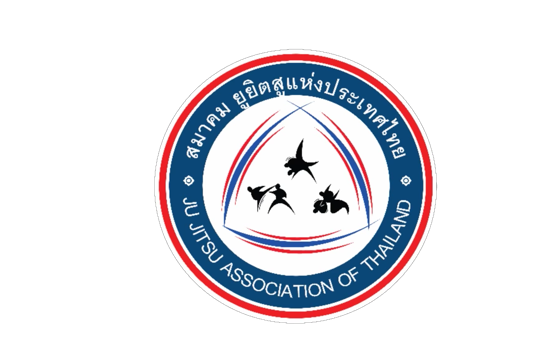 ระเบียบการแข่งขันกีฬายูยิตสู IPECM LANNA MARTIAL ARTS OPEN, 2019วันเสาร์ที่  4 พฤษภาคม 2562ณ ห้องสกายฮอลล์ชั้น 5  อุทยานการค้ากาดสวนแก้ว  เชียงใหม่***********************************************1. คุณสมบัติของนักกีฬา 	1.1 ต้องเป็นนักกีฬาสังกัดที่อยู่ในสังกัด หน่วยงานราชการ สถาบันการศึกษา สโมสร ชมรม ศูนย์เยาวชน บริษัท ห้างร้าน สมาคมกีฬาจังหวัด เพียงสังกัดเดียวเท่านั้น 	1.2 อายุของนักกีฬา 		1.2.1 ยุวชนอายุไม่เกิน 7 ปี (เกิดปี พ.ศ. 2555) 		1.2.2 ยุวชนอายุไม่เกิน 8 - 9 ปี (เกิดปี พ.ศ. 2553 - 2554) 		1.2.3 ยุวชนอายุไม่เกิน 10 - 11 ปี (เกิดปี พ.ศ. 2551 - 2552) 		1.2.4 ยุวชนอายุไม่เกิน 12 - 13 ปี (เกิดปี พ.ศ. 2549 - 2550) 		1.2.5 เยาวชนอายุไม่เกิน 14 -15 ปี (เกิดปี พ.ศ. 2547 - 2548) 		1.2.6 เยาวชนอายุไม่เกิน 16 -17 ปี (เกิดปี พ.ศ. 2545 - 2546)1.2.7 ประชาชนอายุตั้งแต่ 18 ปีขึ้นไป (เกิดไม่เกิน พ.ศ. 2544) 		1.2.8 ประชาชนอายุตั้งแต่ 30ปีขึ้นไป	1.3 นักกีฬา 		1.3.1 นักกีฬาทำการแข่งขันประเภทต่อสู้ Fighting / Newaza / Nawaza Nogi จะสามารถเข้าแข่งขันได้เพียงระดับรุ่นอายุและรุ่นน้ำหนักเดียวเท่านั้น **นักกีฬาสามารถแข่งขันในรุ่นอายุที่มากขึ้นได้**		1.3.2 นักกีฬาหนึ่งคนเข้าร่วมการแข่งขันได้ทุกประเภท Fighting / Newaza / Nawaza Nogi 2. สถานที่แข่งขันณ ห้องสกายฮอลล์ชั้น 5  อุทยานการค้ากาดสวนแก้ว  เชียงใหม่3. รายการแข่งขัน แบ่งออกเป็น 3 ประเภท ดังนี้- ประเภท FIGHTING SY STEM- ประเภท NEWAZA- ประเภท Nawaza Nogi3.1.1 ยุวชนอายุไม่เกิน 7 ปี (เกิดปี พ.ศ. 2555)3.1.2 ยุวชนอายุไม่เกิน 8 - 9 ปี (เกิดปี พ.ศ. 2553 - 2554)3.1.3 ยุวชนอายุไม่เกิน 10 - 11 ปี (เกิดปี พ.ศ. 2551 - 2552)3.1.4 เยาวชนอายุไม่เกิน 12 -13 ปี (เกิดปี พ.ศ. 2549 - 2550)3.1.5 เยาวชนอายุไม่เกิน 14 -15 ปี (เกิดปี พ.ศ. 2547 - 2548)3.1.6 เยาวชนอายุไม่เกิน 16 -17 ปี (เกิดปี พ.ศ. 2545 - 2546)3.1.7 ประชาชนอายุตั้งแต่ 18 ปีขึ้นไป (เกิดไม่เกิน พ.ศ. 2543)4. วิธีการจัดการแข่งขัน 	4.1 การจัดการแข่งขัน 4.1.1 กรณีมีตั้งแต่ 4 คนขึ้นไป ให้ใช้แบบแพ้คัดออก (รองชนะเลิศอันดับ 2 มี 2 รางวัล )     4.2 ประเภท Fighting system - ยุวชนอายุไม่เกิน 11 ปีใช้เวลาแข่งขัน 2 นาที ใน Part 1 ห้ามโจมตีที่ ศีรษะใน Part 3 ใช้เทคนิคการควบคุมเท่านั้นห้ามใช้เทคนิคหักแขนรัดคอ - ยุวชนอายุไม่เกิน 12 - 14 ปี ใช้เวลาแข่งขัน 2 นาที   - รุ่นเยาวชนอายุ 15 - 17 ปี และประชาชนอายุตั้งแต่ 18 ปีขึ้นไป ใช้เวลาแข่งขัน 3 นาที 4.3 ประเภท Newaza และ Newaza Nogi - ยุวชนอายุไม่เกิน 9 ปี ใช้เวลาแข่งขัน 2 นาที ยุวชนอายุ   10 - 14 ปี ใช้เวลา แข่งขัน  3 นาที นักกีฬายุวชนใช้เทคนิค ทำให้คู่ต่อสู้ยอมแพ้ (submission) ได้ท่าที่ใช้ตามกติกาที่สมาคมกำหนด - รุ่นเยาวชน  อายุ 15 - 17 ปี ใช้เวลาแข่งขัน 5 นาที นักกีฬาใช้เทคนิค ทำให้คูต่อสู้ยอมแพ้ (submission) ได้ท่าที่ใช้ตามกติกาที่สมาคมกำหนด - รุ่นประชาชนอายุตั้งแต่ 18 ปีขึ้นไป ใช้เวลาแข่งขัน 6 นาที นักกีฬาใช้เทคนิค ทำให้คูต่อสู้ยอมแพ้ (submission) ได้ท่าที่ใช้ตามกติกาที่สมาคมกำหนด***  เวลาการแข่งขันอาจมีการปรับตามความเหมาะสมเพื่อความสะดวกรวดเร็วในการแข่งขัน*****  นักกีฬา ผู้ฝึกสอน ผู้เกี่ยวข้องของทีมที่ส่งเข้าการแข่งขันต้องปฏิบัติตามระเบียบที่สมาคมยูยิตสูแห่งประเทศไทยกำหนด  การตัดสินของคณะกรรมการจัดการแข่งขันถือเป็นข้อยุติ *****5. ชั่งน้ำหนักวันศุกร์ที่  3 พฤษภาคม 2562   ณ ห้องสกายฮอลล์ชั้น 5  อุทยานการค้ากาดสวนแก้ว  เชียงใหม่ เวลา 16.30 – 19.00 น.*หมายเหตุ อนุญาตให้ชั่งน้ำหนักได้เช้าวันเสาร์ ที่ 4 พฤษภาคม 2562   เวลา 06.00 - 07.30น.6. กำหนดการแข่งขันวันศุกร์ที่ 3 พฤษภาคม 2562   เวลา 16.30-19.00 น. เริ่มการชั่งน้ำหนัก ทุกรุ่นทุกประเภทเวลา 17.00-18.00 น. ประชุมผู้จัดการทีม ณ ห้องสกายฮอลล์ชั้น 5 อุทยานการค้ากาดสวนแก้ว  วันเสาร์ที่  4  พฤษภาคม 2562   เวลา 08.00 – 08.45 น. ประชุมคณะกรรมการตัดสินเวลา 09.00 น. เป็นต้นไป ทำการแข่งขัน ทุกรุ่น FIGHTING SYSTEM / NEWAZA / NAWAZA  NOGIเวลา 18.30 น. พิธีมอบเกียรติบัตร เหรียญรางวัล และถ้วยรางวัล*หมายเหตุ กำหนดการอาจมีการเปลี่ยนแปลงตามความเหมาะสม7. ค่าสมัครและการสมัครเข้าร่วมแข่งขัน- ประเภทบุคคล FIGHTING SYSTEM / NEWAZA / NAWAZA  NOGI คนละ 400 บาท / ประเภท แข่งทั้ง 3 ประเภท  1,000  บาท 8. หลักฐานการสมัคร1. แบบแสดงรายชื่อนักกีฬาและเจ้าหน้าที่ทีม2. แบบแสดงรายชื่อและรูปถ่ายนักกีฬา พร้อมติดรูปถ่ายหน้าตรงไม่สวมหมวก ขนาด  1 นิ้ว 1 ใบ3. สำเนาบัตรประจาตัวประชาชน หรือสูติบัตร 1 ฉบับ4. สลิปธนาคาร / เอกสารการชำระเงินค่าสมัคร9. กำหนดการส่งใบสมัคร- ส่งใบสมัครและเอกสารหลักฐานการสมัคร ในระบบออนไลน์ได้ที่เวปธารน้ำเทควันโดหรือเบอร์โทรศัพท์ 062-801-4994 ผศ. ดุสิต  สุขประเสริฐ หรือ 090-176-2890  คุณณัฐพงษ์  บุญยืน10. รางวัลการแข่งขัน10.1 รางวัลสำหรับนักกีฬาชนะเลิศ เหรียญทอง และเกียรติบัตรรองชนะเลิศอันดับ 1 เหรียญเงิน และเกียรติบัตรรองชนะเลิศอันดับ 2 เหรียญทองแดง และเกียรติบัตร10.2 ถ้วยรางวัลประเภททีมคะแนนรวมสูงสุด1. ถ้วยรางวัลคะแนนรวมสูงสุดอันดับ 12. ถ้วยรางวัลคะแนนรวมสูงสุดอันดับ 23. ถ้วยรางวัลคะแนนรวมสูงสุดอันดับ 310.3 ถ้วยรางวัลผู้ฝึกสอนยอดเยี่ยม1. ถ้วยรางวัลผู้ฝึกสอนดีเด่น ประเภท FIGHTING SYSTEM2. ถ้วยรางวัลผู้ฝึกสอนดีเด่น ประเภท NEWAZA10.4 ถ้วยรางวัลสำหรับนักกีฬายอดเยี่ยมประเภท FIGHTING SYSTEM1. ถ้วยรางวัลนักกีฬายอดเยี่ยม ประเภทยุวชนอายุไม่เกิน 7 ปี ชาย – หญิง2. ถ้วยรางวัลนักกีฬายอดเยี่ยม ประเภทยุวชนอายุไม่เกิน 8 - 9 ปี ชาย – หญิง3. ถ้วยรางวัลนักกีฬายอดเยี่ยม ประเภทยุวชนอายุไม่เกิน 10 - 11 ปี ชาย – หญิง4. ถ้วยรางวัลนักกีฬายอดเยี่ยม ประเภทยุวชนอายุไม่เกิน 12 - 14 ปี ชาย – หญิง5. ถ้วยรางวัลนักกีฬายอดเยี่ยม ประเภทเยาวชนอายุไม่เกิน 15 -17 ปี ชาย – หญิง6. ถ้วยรางวัลนักกีฬายอดเยี่ยม ประเภทประชาชนอายุตั้งแต่ 18 ปีขึ้นไป ชาย – หญิงประเภท NEWAZA / NAWAZA  NOGI1. ถ้วยรางวัลนักกีฬายอดเยี่ยม ประเภทยุวชนอายุไม่เกิน 7 ปี ชาย – หญิง2. ถ้วยรางวัลนักกีฬายอดเยี่ยม ประเภทยุวชนอายุไม่เกิน 8 - 9 ปี ชาย – หญิง3. ถ้วยรางวัลนักกีฬายอดเยี่ยม ประเภทยุวชนอายุไม่เกิน 10 - 11 ปี ชาย – หญิง4. ถ้วยรางวัลนักกีฬายอดเยี่ยม ประเภทยุวชนอายุไม่เกิน 12 - 14 ปี ชาย – หญิง5. ถ้วยรางวัลนักกีฬายอดเยี่ยม ประเภทเยาวชนอายุไม่เกิน 15 -17 ปี ชาย – หญิง6. ถ้วยรางวัลนักกีฬายอดเยี่ยม ประเภทประชาชนอายุตั้งแต่ 18 ปีขึ้นไป ชาย – หญิง11. การนับคะแนนรวม11.1 ให้นับจำนวนเหรียญทองเป็นหลักโดยทีมที่ได้รับเหรียญทองมากกว่าถือเป็นทีมคะแนนรวม อันดับที่ 1  กรณีที่จานวนเหรียญทองเท่ากันให้ดูจานวนเหรียญเงิน และทองแดง ตามลาดับ11.2 กรณีไม่ถึง 4 ทีม ถือเป็นการประลองไม่นับเหรียญ11.3 ถ้าเกิดกรณีจำนวนเหรียญทุกเหรียญเท่ากันหมดให้ดูจานวนนักกีฬาที่ทีมนั้นๆ ส่งเข้าร่วมการแข่งขันหากทีมไหนส่งนักกีฬาเข้าร่วมการแข่งขันมากกว่าเป็นฝ่ายชนะ11.4 การนับคะแนนรวม จะนับทุกรุ่น ทุกประเภทและคู่พิเศษที่แข่งขัน นับเฉพาะรุ่นที่มีนักกีฬา 4 คนขึ้นไป12. การรักษาพยาบาลฝ่ายจัดการแข่งขันจะดูแลรับผิดชอบการปฐมพยาบาลเบื้องต้นเท่านั้น หากต้องเข้ารับการรักษาพยาบาลทุกทีมฯ จะต้องรับผิดชอบค่าใช้จ่ายเอง 							 นายณัฐพงษ์  บุญยืน 							กรรมการจัดการแข่งขันรุ่นอายุขั้นสายรอบแรกรอบชิงอายุไม่เกิน 6 ปีสายขาวSix Blockอายุไม่เกิน 8 ปีสายขาวSix Blockอายุไม่เกิน 10 ปีสายขาวSix Blockอายุไม่เกิน 14 ปีสายขาวSix Blockอายุไม่เกิน 6 ปีสายเหลืองแพทเทิน 1แพทเทิน 2อายุไม่เกิน 8 ปีสายเหลืองแพทเทิน 1แพทเทิน 2อายุไม่เกิน 10 ปีสายเหลืองแพทเทิน 1แพทเทิน 2อายุไม่เกิน 14 ปีสายเหลืองแพทเทิน 1แพทเทิน 2อายุ 15  ปีขึ้นไปสายเหลืองแพทเทิน 1แพทเทิน 2อายุไม่เกิน 6 ปีสายเขียวแพทเทิน 3แพทเทิน 4อายุไม่เกิน 8 ปีสายเขียวแพทเทิน 3แพทเทิน 4อายุไม่เกิน 10 ปีสายเขียวแพทเทิน 3แพทเทิน 4อายุไม่เกิน 14 ปีสายเขียวแพทเทิน 3แพทเทิน 4อายุ 15  ปีขึ้นไปสายเขียวแพทเทิน 3แพทเทิน 4อายุไม่เกิน 6 ปีสายฟ้าแพทเทิน 5แพทเทิน 6อายุไม่เกิน 8 ปีสายฟ้าแพทเทิน 5แพทเทิน 6อายุไม่เกิน 10 ปีสายฟ้าแพทเทิน 5แพทเทิน 6อายุไม่เกิน 14 ปีสายฟ้าแพทเทิน 5แพทเทิน 6อายุ 15  ปีขึ้นไปสายฟ้าแพทเทิน 5แพทเทิน 6อายุไม่เกิน 8 ปีสายน้ำตาลแพทเทิน 7แพทเทิน 8อายุไม่เกิน 10 ปีสายน้ำตาลแพทเทิน 7แพทเทิน 8อายุไม่เกิน 14 ปีสายน้ำตาลแพทเทิน 7แพทเทิน 8อายุ 15  ปีขึ้นไปสายน้ำตาลแพทเทิน 7แพทเทิน 8อายุไม่เกิน 8 ปีสายแดงแพทเทิน 7แพทเทิน 8อายุไม่เกิน 10 ปีสายแดงแพทเทิน 7แพทเทิน 8อายุไม่เกิน 14 ปีสายแดงแพทเทิน 7แพทเทิน 8อายุ 15  ปีขึ้นไปสายแดงแพทเทิน 7แพทเทิน 8อายุไม่เกิน 8 ปีสายดำ-แดงโคเลียคึมกังอายุไม่เกิน 10 ปีสายดำ-แดงโคเลียคึมกังอายุไม่เกิน 14 ปีสายดำ-แดงโคเลียคึมกังอายุ 15  ปีขึ้นไปสายดำโคเลียคึมกังFIGHTING SYSTEM /NEWAZA / NEWAZA NOGIFIGHTING SYSTEM /NEWAZA / NEWAZA NOGIFIGHTING SYSTEM /NEWAZA / NEWAZA NOGIFIGHTING SYSTEM /NEWAZA / NEWAZA NOGIบุคคลชายบุคคลชายบุคคลหญิงบุคคลหญิง1รุ่นน้ำหนักไม่เกิน 18 กก.1รุ่นน้ำหนักไม่เกิน 18 กก.2รุ่นน้ำหนักไม่เกิน 21 กก.2รุ่นน้ำหนักไม่เกิน 21 กก.3รุ่นน้ำหนักไม่เกิน 25 กก.3รุ่นน้ำหนักไม่เกิน 25 กก.4รุ่นน้ำหนักเกิน 25 กก.4รุ่นน้ำหนักเกิน 25 กก.FIGHTING SYSTEM /NEWAZA / NEWAZA NOGIFIGHTING SYSTEM /NEWAZA / NEWAZA NOGIFIGHTING SYSTEM /NEWAZA / NEWAZA NOGIFIGHTING SYSTEM /NEWAZA / NEWAZA NOGIบุคคลชายบุคคลชายบุคคลหญิงบุคคลหญิง1รุ่นน้ำหนักไม่เกิน 21 กก.1รุ่นน้ำหนักไม่เกิน 20 กก.2รุ่นน้ำหนักไม่เกิน 24 กก.2รุ่นน้ำหนักไม่เกิน 22 กก.3รุ่นน้ำหนักไม่เกิน 28 กก.3รุ่นน้ำหนักไม่เกิน 25 กก.4รุ่นน้ำหนักไม่เกิน 32 กก.4รุ่นน้ำหนักไม่เกิน 28 กก.5รุ่นน้ำหนักไม่เกิน 36 กก.5รุ่นน้ำหนักไม่เกิน 32 กก.6รุ่นน้ำหนักไม่เกิน 40 กก.6รุ่นน้ำหนักไม่เกิน 36 กก.7รุ่นน้ำหนักไม่เกิน 42 กก.7รุ่นน้ำหนักไม่เกิน 40 กก.8รุ่นน้ำหนัก 43 กก. ขึ้นไป8รุ่นน้ำหนัก  41 กก. ขึ้นไปFIGHTING SYSTEM /NEWAZA / NEWAZA NOGIFIGHTING SYSTEM /NEWAZA / NEWAZA NOGIFIGHTING SYSTEM /NEWAZA / NEWAZA NOGIFIGHTING SYSTEM /NEWAZA / NEWAZA NOGIบุคคลชายบุคคลชายบุคคลหญิงบุคคลหญิง1รุ่นน้ำหนักไม่เกิน 24 กก.1รุ่นน้ำหนักไม่เกิน 22 กก.2รุ่นน้ำหนักไม่เกิน 27 กก.2รุ่นน้ำหนักไม่เกิน 25 กก.3รุ่นน้ำหนักไม่เกิน 30 กก.3รุ่นน้ำหนักไม่เกิน 28 กก.4รุ่นน้ำหนักไม่เกิน 34 กก.4รุ่นน้ำหนักไม่เกิน 32 กก.5รุ่นน้ำหนักไม่เกิน 38 กก.5รุ่นน้ำหนักไม่เกิน 36 กก.6รุ่นน้ำหนักไม่เกิน 42 กก.6รุ่นน้ำหนักไม่เกิน 40 กก.7รุ่นน้ำหนักไม่เกิน 46 กก.7รุ่นน้ำหนักไม่เกิน 44 กก.8รุ่นน้ำหนักไม่เกิน 50 กก.8รุ่นน้ำหนักไม่เกิน 48 กก.9รุ่นน้ำหนัก 51 กก. ขึ้นไป9รุ่นน้ำหนัก 49 กก. ขึ้นไปFIGHTING SYSTEM /NEWAZA / NEWAZA NOGIFIGHTING SYSTEM /NEWAZA / NEWAZA NOGIFIGHTING SYSTEM /NEWAZA / NEWAZA NOGIFIGHTING SYSTEM /NEWAZA / NEWAZA NOGIบุคคลชายบุคคลชายบุคคลหญิงบุคคลหญิง1รุ่นน้ำหนักไม่เกิน 30 กก.1รุ่นน้ำหนักไม่เกิน 25 กก.2รุ่นน้ำหนักไม่เกิน 34 กก.2รุ่นน้ำหนักไม่เกิน 28 กก.3รุ่นน้ำหนักไม่เกิน 38 กก.3รุ่นน้ำหนักไม่เกิน 32 กก.4รุ่นน้ำหนักไม่เกิน 42 กก.4รุ่นน้ำหนักไม่เกิน 36 กก.5รุ่นน้ำหนักไม่เกิน 46 กก.5รุ่นน้ำหนักไม่เกิน 40 กก.6รุ่นน้ำหนักไม่เกิน 50 กก.6รุ่นน้ำหนักไม่เกิน 44 กก.7รุ่นน้ำหนักไม่เกิน 55 กก.7รุ่นน้ำหนักไม่เกิน 48 กก.8รุ่นน้ำหนักไม่เกิน 60 กก.8รุ่นน้ำหนักไม่เกิน 52 กก.9รุ่นน้ำหนักไม่เกิน 66 กก.9รุ่นน้ำหนักเกิน 57 กก.10รุ่นน้ำหนักเกิน 67 กก. ขึ้นไป10รุ่นน้ำหนักเกิน 58 กก. ขึ้นไปFIGHTING SYSTEM /NEWAZA / NEWAZA NOGIFIGHTING SYSTEM /NEWAZA / NEWAZA NOGIFIGHTING SYSTEM /NEWAZA / NEWAZA NOGIFIGHTING SYSTEM /NEWAZA / NEWAZA NOGIบุคคลชายบุคคลชายบุคคลหญิงบุคคลหญิง1รุ่นน้ำหนักไม่เกิน 38 กก.1รุ่นน้ำหนักไม่เกิน 32 กก.2รุ่นน้ำหนักไม่เกิน 42 กก.2รุ่นน้ำหนักไม่เกิน 36 กก.3รุ่นน้ำหนักไม่เกิน 46 กก.3รุ่นน้ำหนักไม่เกิน 40 กก.4รุ่นน้ำหนักไม่เกิน 50 กก.4รุ่นน้ำหนักไม่เกิน 44 กก.5รุ่นน้ำหนักไม่เกิน 55 กก.5รุ่นน้ำหนักไม่เกิน 48 กก.6รุ่นน้ำหนักไม่เกิน 60 กก.6รุ่นน้ำหนักไม่เกิน 52 กก.7รุ่นน้ำหนักไม่เกิน 66 กก.7รุ่นน้ำหนักไม่เกิน 57 กก.8รุ่นน้ำหนักไม่เกิน 73 กก.8รุ่นน้ำหนักไม่เกิน 63 กก.9รุ่นน้ำหนักเกิน 74 กก. ขึ้นไป9รุ่นน้ำหนักเกิน 64 กก. ขึ้นไปFIGHTING SYSTEM /NEWAZA / NEWAZA NOGIFIGHTING SYSTEM /NEWAZA / NEWAZA NOGIFIGHTING SYSTEM /NEWAZA / NEWAZA NOGIFIGHTING SYSTEM /NEWAZA / NEWAZA NOGIบุคคลชายบุคคลชายบุคคลหญิงบุคคลหญิง1รุ่นน้ำหนักไม่เกิน 46 กก.1รุ่นน้ำหนักไม่เกิน 36 กก.2รุ่นน้ำหนักไม่เกิน 50 กก.2รุ่นน้ำหนักไม่เกิน 40 กก.3รุ่นน้ำหนักไม่เกิน 55 กก.3รุ่นน้ำหนักไม่เกิน 44 กก.4รุ่นน้ำหนักไม่เกิน 60 กก.4รุ่นน้ำหนักไม่เกิน 48 กก.5รุ่นน้ำหนักไม่เกิน 66 กก.5รุ่นน้ำหนักไม่เกิน 52 กก.6รุ่นน้ำหนักไม่เกิน 73 กก.6รุ่นน้ำหนักไม่เกิน 57 กก.7รุ่นน้ำหนักไม่เกิน 66 กก.7รุ่นน้ำหนักไม่เกิน 63 กก.8รุ่นน้ำหนักเกิน 67 กก.ขึ้นไป8รุ่นน้ำหนักเกิน 64 กก.ขึ้นไปFIGHTING SYSTEM /NEWAZA / NEWAZA NOGIFIGHTING SYSTEM /NEWAZA / NEWAZA NOGIFIGHTING SYSTEM /NEWAZA / NEWAZA NOGIFIGHTING SYSTEM /NEWAZA / NEWAZA NOGIบุคคลชายบุคคลชายบุคคลหญิงบุคคลหญิง1รุ่นน้ำหนักไม่เกิน 55 กก.1รุ่นน้ำหนักไม่เกิน 49 กก.2รุ่นน้ำหนักไม่เกิน 62 กก.2รุ่นน้ำหนักไม่เกิน 55 กก.3รุ่นน้ำหนักไม่เกิน 69 กก.3รุ่นน้ำหนักไม่เกิน 62 กก.4รุ่นน้ำหนักไม่เกิน 77 กก.4รุ่นน้ำหนักไม่เกิน 70 กก.5รุ่นน้ำหนักไม่เกิน 85 กก.5รุ่นน้ำหนักเกิน 70 กก. ขึ้นไป6รุ่นน้ำหนักไม่เกิน 94 กก.67รุ่นน้ำหนักเกิน 94 กก. ขึ้นไป7